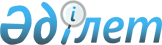 О внесении изменений в решение Сайрамского районного маслихата от 20 декабря 2013 года № 26-157/V "О районном бюджете на 2014-2016 годы"
					
			Утративший силу
			
			
		
					Решение Сайрамского районного маслихата Южно-Казахстанской области от 23 декабря 2014 года № 40-251/V. Зарегистрировано Департаментом юстиции Южно-Казахстанской области 24 декабря 2014 года № 2929. Утратило силу в связи с истечением срока применения - (письмо Сайрамского районного маслихата Южно-Казахстанской области от 25 февраля 2015 года № 79)      Сноска. Утратило силу в связи с истечением срока применения - (письмо Сайрамского районного маслихата Южно-Казахстанской области от 25.02.2015 № 79).      Примечание РЦПИ.

      В тексте документа сохранена пунктуация и орфография оригинала.

      В соответствии с пунктом 4 статьи 106 Бюджетного кодекса Республики Казахстан от 4 декабря 2008 года и подпунктом 1) пункта 1 статьи 6 Закона Республики Казахстан от 23 января 2001 года «О местном государственном управлении и самоуправлении в Республике Казахстан», Сайрамский районный маслихат РЕШИЛ:



      1. Внести в решение Сайрамского районного маслихата от 20 декабря 2013 года № 26-157/V «О районном бюджете на 2014-2016 годы» (зарегистрированного в Реестре государственной регистрации нормативных правовых актов за № 2480, опубликованного 9 января 2014 года в газете «Пульс Сайрама») следующие изменения:



      пункт 1 изложить в следующей редакции:

      «1. Утвердить районный бюджет Сайрамского района на 2014-2016 годы, согласно приложению 1 соответственно, в том числе на 2014 год в следующих объемах:

      1) доходы – 17 485 590 тысяч тенге, в том числе по:

      налоговым поступлениям – 2 338 913 тысяч тенге;

      неналоговым поступлениям – 18 843 тысяч тенге;

      поступлениям от продажи основного капитала – 130 552 тысяч тенге;

      поступлениям трансфертов – 14 997 282 тысяч тенге;

      2) затраты – 17 546 578 тысяч тенге;

      3) чистое бюджетное кредитование – 2 654 тысяч тенге, в том числе:

      бюджетные кредиты – 5 556 тысяч тенге;

      погашение бюджетных кредитов – 2 902 тысяч тенге;

      4) сальдо по операциям с финансовыми активами – 0, в том числе:

      приобретение финансовых активов – 0;

      поступления от продажи финансовых активов государства – 0;

      5) дефицит (профицит) бюджета - - 63 642 тысяч тенге;

      6) финансирование дефицита (использование профицита) бюджета – 63 642 тысяч тенге, в том числе:

      поступление займов – 5 556 тысяч тенге;

      погашение займов – 1 807 тысяч тенге;

      используемые остатки бюджетных средств – 59 893 тысяч тенге.».



      Приложение 1 указанного решения изложить в новой редакции согласно приложению 1 к настоящему решению.



      2. Настоящее решение вводится в действие с 1 января 2014 года.

      

      Председатель сессии

      районного маслихата                        З. Баратова

      

      Секретарь районного маслихата              Ж. Сулейменов

      Приложение 1 к решению

      Сайрамского районного маслихата

      от 23 декабря 2014 года № 40-251/V

      

      Приложение 1 к решению

      Сайрамского районного маслихата

      от 20 декабря 2013 года № 26-157/V       Районный бюджет Сайрамского района на 2014 год 
					© 2012. РГП на ПХВ «Институт законодательства и правовой информации Республики Казахстан» Министерства юстиции Республики Казахстан
				КатегорияКатегорияКатегорияКатегорияКатегорияСумма, тысяч тенгеКлассКлассНаименованиеСумма, тысяч тенгеПодклассПодклассПодклассСумма, тысяч тенге1111231. Доходы 174855901Налоговые поступления233891301Подоходный налог5719942Индивидуальный подоходный налог57199403Социальный налог4380041Социальный налог43800404Hалоги на собственность12168751Hалоги на имущество9500373Земельный налог391604Hалог на транспортные средства2262885Единый земельный налог139005Внутренние налоги на товары, работы и услуги765322Акцизы247033Поступления за использование природных и других ресурсов57704Сборы за ведение предпринимательской и профессиональной деятельности446565Налог на игорный бизнес140307Прочие налоги28351Прочие налоги283508Обязательные платежи, взимаемые за совершение юридически значимых действий и (или) выдачу документов уполномоченными на то государственными органами или должностными лицами326731Государственная пошлина326732Неналоговые поступления1884301Доходы от государственной собственности79885Доходы от аренды имущества, находящегося в государственной собственности798806Прочие неналоговые поступления108551Прочие неналоговые поступления108553Поступления от продажи основного капитала13055203Продажа земли и нематериальных активов1305521Продажа земли1305524Поступления трансфертов 1499728202Трансферты из вышестоящих органов государственного управления149972822Трансферты из областного бюджета14997282Функциональная группаФункциональная группаФункциональная группаФункциональная группаФункциональная группаСумма, тысяч тенгеПодфункцияПодфункцияПодфункцияНаименованиеСумма, тысяч тенгеАдминистратор бюджетной программыАдминистратор бюджетной программыАдминистратор бюджетной программыСумма, тысяч тенгеПрограммаПрограммаСумма, тысяч тенге1111232. Затраты1754657801Государственные услуги общего характера493458011Представительные, исполнительные и другие органы, выполняющие общие функции государственного управления447755112Аппарат маслихата района (города областного значения)18589112001Услуги по обеспечению деятельности маслихата района (города областного значения)18589011122Аппарат акима района (города областного значения)114854011122001Услуги по обеспечению деятельности акима района (города областного значения)94457002Создание информационных систем18597003Капитальные расходы государственного органа1800011123Аппарат акима района в городе, города районного значения, поселка, села, сельского округа314312011123001Услуги по обеспечению деятельности акима района в городе, города районного значения, поселка, села, сельского округа254965022Капитальные расходы государственного органа59347012Финансовая деятельность2632012459Отдел экономики и финансов района (города областного значения)2632012452003Проведение оценки имущества в целях налогообложения1652010Приватизация, управление коммунальным имуществом, постприватизационная деятельность и регулирование споров, связанных с этим802011Учет, хранение, оценка и реализация имущества, поступившего в коммунальную собственность1789Прочие государственные услуги общего характера43071015459Отдел экономики и финансов района (города областного значения)39071015452001Услуги по реализации государственной политики в области формирования и развития экономической политики, государственного планирования, исполнения бюджета и управления коммунальной собственностью района (города областного значения)37072015Капитальные расходы государственного органа1999467Отдел строительства района (города областного значения)4000040Развитие объектов государственных органов400002Оборона187101Военные нужды18590122Аппарат акима района (города областного значения)18590005Мероприятия в рамках исполнения всеобщей воинской обязанности1859022Организация работы по чрезвычайным ситуациям120202122Аппарат акима района (города областного значения)120007Мероприятия по профилактике и тушению степных пожаров районного (городского) масштаба, а также пожаров в населенных пунктах, в которых не созданы органы государственной противопожарной службы12003Общественный порядок, безопасность, правовая, судебная, уголовно-исполнительная деятельность168839Прочие услуги в области общественного порядка и безопасности16883485Отдел пассажирского транспорта и автомобильных дорог района (города областного значения)16883021Обеспечение безопасности дорожного движения в населенных пунктах1688304Образование12 265 2431Дошкольное воспитание и обучение1 402 806464Отдел образования района (города областного значения)1 402 806464009Обеспечение деятельности организаций дошкольного воспитания и обучения238 188040Реализация государственного образовательного заказа в дошкольных организациях образования1 164 6182Начальное, основное среднее и общее среднее образование7698205464Отдел образования района (города областного значения)7 698 205003Общеобразовательное обучение7 605 950006Дополнительное образование для детей922554Техническое и профессиональное, послесреднее образование92929464Отдел образования района (города областного значения)92929018Организация профессионального обучения929299Прочие услуги в области образования3071303464Отдел образования района (города областного значения)384375049464001Услуги по реализации государственной политики на местном уровне в области образования 17256005Приобретение и доставка учебников, учебно-методических комплексов для государственных учреждений образования района (города областного значения)71347015Ежемесячная выплата денежных средств опекунам (попечителям) на содержание ребенка-сироты (детей-сирот), и ребенка (детей), оставшегося без попечения родителей20078067Капитальные расходы подведомственных государственных учреждений и организаций275694467Отдел строительства района (города областного значения)2686928037Строительство и реконструкция объектов образования268692806Социальная помощь и социальное обеспечение5090292Социальная помощь454707451Отдел занятости и социальных программ района (города областного значения)441288002Программа занятости41806062451004Оказание социальной помощи на приобретение топлива специалистам здравоохранения, образования, социального обеспечения, культуры, спорта и ветеринарии в сельской местности в соответствии с законодательством Республики Казахстан3623005Государственная адресная социальная помощь3697006Жилищная помощь17326007Социальная помощь отдельным категориям нуждающихся граждан по решениям местных представительных органов48829010Материальное обеспечение детей-инвалидов, воспитывающихся и обучающихся на дому3170014Оказание социальной помощи нуждающимся гражданам на дому68387016Государственные пособия на детей до 18 лет223574017Обеспечение нуждающихся инвалидов обязательными гигиеническими средствами и предоставление услуг специалистами жестового языка, индивидуальными помощниками в соответствии с индивидуальной программой реабилитации инвалида30876464Отдел образования района (города областного значения)13419008Социальная поддержка обучающихся и воспитанников организаций образования очной формы обучения в виде льготного проезда на общественном транспорте (кроме такси) по решению местных представительных органов134199Прочие услуги в области социальной помощи и социального обеспечения54322451Отдел занятости и социальных программ района (города областного значения)54322069451001Услуги по реализации государственной политики на местном уровне в области обеспечения занятости и реализации социальных программ для населения51196011Оплата услуг по зачислению, выплате и доставке пособий и других социальных выплат2630021Капитальные расходы государственного органа49607Жилищно-коммунальное хозяйство23344061Жилищное хозяйство66111455Отдел культуры и развития языков района (города областного значения)891024Ремонт объектов в рамках развития городов и сельских населенных пунктов по Дорожной карте занятости 2020891464Отдел образования района (города областного значения)7805026Ремонт объектов в рамках развития сельских населенных пунктов по Программе занятости 20207805485Отдел строительства района (города областного значения)26968004Ремонт и благоустройство объектов в рамках развития городов и сельских населенных пунктов по Дорожной карте занятости 202026968497Отдел жилищно-коммунального хозяйства района (города областного значения)30447001Услуги по реализации государственной политики на местном уровне в области жилищно-коммунального хозяйства19808004Изъятие, в том числе путем выкупа земельных участков для государственных надобностей и связанное с этим отчуждение недвижимого имущества2608005Организация сохранения государственного жилищного фонда4031041Ремонт и благоустройство объектов в рамках развития городов и сельских населенных пунктов по Дорожной карте занятости 202040002Коммунальное хозяйство2102611497Отдел жилищно-коммунального хозяйства района (города областного значения)2102611016Функционирование системы водоснабжения и водоотведения76525028Развитие коммунального хозяйства998503058Развитие системы водоснабжения и водоотведения в сельских населенных пунктах10275833Благоустройство населенных пунктов165684123Аппарат акима района в городе, города районного значения, поселка, села, сельского округа70369008Освещение улиц населенных пунктов29004009Обеспечение санитарии населенных пунктов14190011Благоустройство и озеленение населенных пунктов27175497Отдел жилищно-коммунального хозяйства района (города областного значения)95315018Развитие благоустройства городов и населенных пунктов150025Освещение улиц в населенных пунктах12933035Благоустройство и озеленение населенных пунктов8223208Культура, спорт, туризм и информационное пространство4014241Деятельность в области культуры116307455Отдел культуры и развития языков района (города областного значения)116307003Поддержка культурно-досуговой работы1163072Спорт161536465Отдел физической культуры и спорта района 159286001Услуги по реализации государственной политики на местном уровне в сфере физической культуры и спорта6602005Развитие массового спорта и национальных видов спорта 137005006Проведение спортивных соревнований на районном (города областного значения) уровне3201007Подготовка и участие членов сборных команд района (города областного значения) по различным видам спорта на областных спортивных соревнованиях6896032Капитальные расходы подведомственных государственных учреждений и организаций5582467Отдел строительства района (города областного значения)2250467008Развитие объектов спорта и туризма22503Информационное пространство83413455Отдел культуры и развития языков района (города областного значения)56477006Функционирование районных (городских) библиотек48659007Развитие государственного языка и других языков народа Казахстана7818456Отдел внутренней политики района (города областного значения)26936002Услуги по проведению государственной информационной политики через газеты и журналы 13471005Услуги по проведению государственной информационной политики через телерадиовещание134659Прочие услуги по организации культуры, спорта, туризма и информационного пространства40168455Отдел культуры и развития языков района (города областного значения)8624001Услуги по реализации государственной политики на местном уровне в области развития языков и культуры8624456Отдел внутренней политики района (города областного значения)31544001Услуги по реализации государственной политики на местном уровне в области информации, укрепления государственности и формирования социального оптимизма граждан20912003Реализация мероприятий в сфере молодежной политики1063209Топливно-энергетический комплекс и недропользование6980009Прочие услуги в области топливно-энергетического комплекса и недропользования698000497Отдел жилищно-коммунального хозяйства района (города областного значения)698000009Развитие теплоэнергетической системы69800010Сельское, водное, лесное, рыбное хозяйство, особо охраняемые природные территории, охрана окружающей среды и животного мира, земельные отношения2853061Сельское хозяйство134655467Отдел строительства района (города областного значения)29172010Развитие объектов сельского хозяйства29172473Отдел ветеринарии района (города областного значения)77680001Услуги по реализации государственной политики на местном уровне в сфере ветеринарии9397005Обеспечение функционирования скотомогильников (биотермических ям) 1552006Организация санитарного убоя больных животных2072007Организация отлова и уничтожения бродячих собак и кошек6152008Возмещение владельцам стоимости изымаемых и уничтожаемых больных животных, продуктов и сырья животного происхождения39387009Проведение ветеринарных мероприятий по энзоотическим болезням животных19120477Отдел сельского хозяйства и земельных отношений района (города областного значения) 27803001Услуги по реализации государственной политики на местном уровне в сфере сельского хозяйства и земельных отношений23913099Реализация мер по оказанию социальной поддержки специалистов 38906Земельные отношения17288477Отдел сельского хозяйства и земельных отношений района (города областного значения) 17288011Землеустройство, проводимое при установлении границ районов, городов областного значения, районного значения, сельских округов, поселков, сел172889Прочие услуги в области сельского, водного, лесного, рыбного хозяйства, охраны окружающей среды и земельных отношений133363473Отдел ветеринарии района (города областного значения)133363462011Проведение противоэпизоотических мероприятий13336311Промышленность, архитектурная, градостроительная и строительная деятельность525362Архитектурная, градостроительная и строительная деятельность52536467Отдел строительства района (города областного значения)17921001Услуги по реализации государственной политики на местном уровне в области строительства17921468Отдел архитектуры и градостроительства района (города областного значения)34615001Услуги по реализации государственной политики в области архитектуры и градостроительства на местном уровне 9541003Разработка схем градостроительного развития территории района и генеральных планов населенных пунктов2507412Транспорт и коммуникации2226061Автомобильный транспорт211015485Отдел пассажирского транспорта и автомобильных дорог района (города областного значения)211015023Обеспечение функционирования автомобильных дорог2110159Прочие услуги в сфере транспорта и коммуникаций11591485Отдел пассажирского транспорта и автомобильных дорог района (города областного значения)11591001Услуги по реализации государственной политики на местном уровне в области пассажирского транспорта и автомобильных дорог 10524003Капитальные расходы государственного органа106713Прочие2352063Поддержка предпринимательской деятельности и защита конкуренции15480469Отдел предпринимательства района (города областного значения)15480001Услуги по реализации государственной политики на местном уровне в области развития предпринимательства и промышленности 154809Прочие219726455Отдел культуры и развития языков района (города областного значения)7006040Реализация мер по содействию экономическому развитию регионов в рамках Программы «Развитие регионов» 7006459Отдел экономики и финансов района (города областного значения)36742012Резерв местного исполнительного органа района (города областного значения) 36742464Отдел образования района (города областного значения)92470041Реализация мер по содействию экономическому развитию регионов в рамках Программы «Развитие регионов» 92470497Отдел жилищно-коммунального хозяйства района (города областного значения)83508043Реализация мер по содействию экономическому развитию регионов в рамках Программы «Развитие регионов» 8350814Обслуживание долга31Обслуживание долга3459Отдел экономики и финансов района (города областного значения)3021Обслуживание долга местных исполнительных органов по выплате вознаграждений и иных платежей по займам из областного бюджета315Трансферты137681Трансферты13768459Отдел экономики и финансов района (города областного значения)13768006Возврат неиспользованных (недоиспользованных) целевых трансфертов137683. Чистое бюджетное кредитование 2 654Функциональная группаФункциональная группаФункциональная группаФункциональная группаФункциональная группаСумма, тысяч тенгеПодфункцияПодфункцияПодфункцияНаименованиеСумма, тысяч тенгеАдминистратор бюджетной программыАдминистратор бюджетной программыАдминистратор бюджетной программыСумма, тысяч тенгеПрограммаПрограммаСумма, тысяч тенгеБюджетные кредиты5 55610Сельское, водное, лесное, рыбное хозяйство, особо охраняемые природные территории, охрана окружающей среды и животного мира, земельные отношения5 5561Сельское хозяйство5 556477Отдел сельского хозяйства и земельных отношений района (города областного значения) 5 556004Бюджетные кредиты для реализации мер социальной поддержки специалистов5 556КатегорияКатегорияКатегорияКатегорияНаименованиеСумма, тысяч тенгеКлассКлассСумма, тысяч тенгеПодклассПодклассПодклассСумма, тысяч тенгеПогашение бюджетных кредитов29025Погашение бюджетных кредитов290201Погашение бюджетных кредитов29021Погашение бюджетных кредитов, выданных из государственного бюджета29024. Сальдо по операциям с финансовыми активами0Функциональная группаФункциональная группаФункциональная группаФункциональная группаФункциональная группаСумма, тысяч тенгеПодфункцияПодфункцияПодфункцияНаименованиеСумма, тысяч тенгеАдминистратор бюджетной программыАдминистратор бюджетной программыАдминистратор бюджетной программыСумма, тысяч тенгеПрограммаПрограммаСумма, тысяч тенгеПриобретение финансовых активов0КатегорияКатегорияКатегорияКатегорияНаименованиеСумма, тысяч тенгеКлассКлассСумма, тысяч тенгеПодклассПодклассПодклассСумма, тысяч тенге6Поступление от продажи финансовых активов государства 001Поступление от продажи финансовых активов государства 01Поступления от продажи финансовых активов внутри страны05. Дефицит (профицит) бюджета-636426. Финансирование дефицита (использование профицита) бюджета 63642КатегорияКатегорияКатегорияКатегорияНаименованиеСумма, тысяч тенгеКлассКлассКлассСумма, тысяч тенгеПодклассПодклассПодклассСумма, тысяч тенге7Поступления займов555601Внутренние государственные займы55562Договоры займа5556Функциональная группаФункциональная группаФункциональная группаФункциональная группаФункциональная группаСумма, тысяч тенгеПодфункцияПодфункцияПодфункцияНаименованиеСумма, тысяч тенгеАдминистратор бюджетной программыАдминистратор бюджетной программыАдминистратор бюджетной программыСумма, тысяч тенгеПрограммаПрограммаСумма, тысяч тенге16Погашение займов18071Погашение займов1807459Отдел экономики и финансов района (города областного значения)1807005Погашение долга местного исполнительного органа перед вышестоящим бюджетом1807КатегорияКатегорияКатегорияКатегорияНаименованиеСумма, тысяч тенгеКлассКлассКлассСумма, тысяч тенгеПодклассПодклассПодклассСумма, тысяч тенге8Используемые остатки бюджетных средств5989301Используемые остатки бюджетных средств598931Используемые остатки бюджетных средств59893